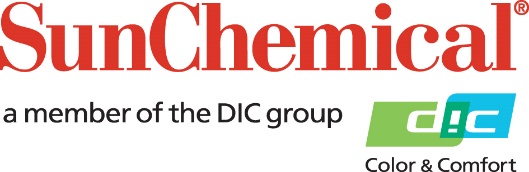 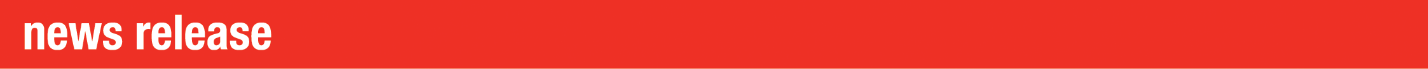 Attachés de presse Sun Chemical : Ellie Bunce/Greg Mills					AD Communications					+44 (0) 1372 464470 					ebunce@adcomms.co.uk				gmills@adcomms.co.uk
Sun Chemical reçoit la certification ECO PASSPORT pour sa gamme SunTex d’encres textiles numériquesMidsomer Norton, Royaume-Uni, le 8 mai 2017 — La gamme d’encres textiles numériques de Sun Chemical, SunTex, a obtenu cette certification d’OEKO-TEX pour sa série d’encres SunTex Sonata DTE.L’obtention de cette certification implique que les encres SunTex Sonata DTE peuvent être utilisées dans le cadre d’une production textile durable avec des supports textiles certifiés.L’ECO PASSPORT d’OEKO-TEX est un système complet de vérification et de certification des produits chimiques, colorants et accessoires textiles, pleinement intégré aux deux systèmes de certification OEKO-TEX® pour une production textile durable (STeP d’OEKO-TEX®) et pour la sécurité des produits (STANDARD 100 d’OEKO-TEX®).Daniel Coelho, directeur commercial européen SunTex chez Sun Chemical, commente la nouvelle en ces termes : « Souvent évoqué dans l’industrie textile, la certification du standard 100 d’OEKO-TEX garantit la conformité avec ce standard 100 d’OEKO-TEX de l’interaction entre l’encre et le tissu sur le support textile fini. En utilisant les encres SunTex Sonata DTE avec un support textile adapté, les imprimeurs auront l’assurance de proposer un produit durable.« Cette certification montre que notre gamme d’encres SunTex ne contient aucun ingrédient volatile et prouve que cette encre et son procédé de fabrication permettront aux imprimeurs de bénéficier de la certification d’impression OEKO-TEX 100, pour autant qu’ils impriment eux-mêmes ces encres avec du papier d’impression de transfert par sublimation, des textiles et des procédés de finition habituels. »La gamme SunTex sera également ajoutée au guide d’achat OEKO-TEX, qui permet aux marques, détaillants et fabricants de s’approvisionner en produits chimiques durables et plus sûrs.La série SunTex Sonata DTE de Sun Chemical est constituée de six couleurs d’encres jet d’encre de sublimation pour l’impression par transfert, compatibles avec les têtes d’impression Epson DX 4-7. Elle sera exposée sur le stand D20, dans le Hall B5, à la FESPA 2017, qui se tiendra du 8 au 12 mai 2017 à Hambourg, AllemagneFINÀ propos de Sun Chemical Sun Chemical, membre du groupe DIC, est un grand fabricant d’encres, de vernis et de consommables d’imprimerie, de pigments, de polymères, de composés liquides et solides, et de matériaux d’application. Avec DIC, Sun Chemical réalise un chiffre d’affaires annuel de plus de 7,5 milliards USD et emploie plus de 20 000 personnes, au service d’une clientèle active partout dans le monde. Sun Chemical Corporation est une filiale de Sun Chemical Group Coöperatief U.A., Pays-Bas, et a son siège à Parsippany, New Jersey, États-Unis. Pour obtenir de plus amples informations, rendez-vous sur notre site Web www.sunchemical.com.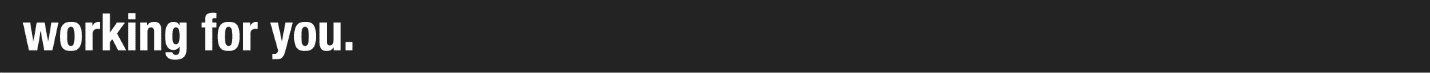 